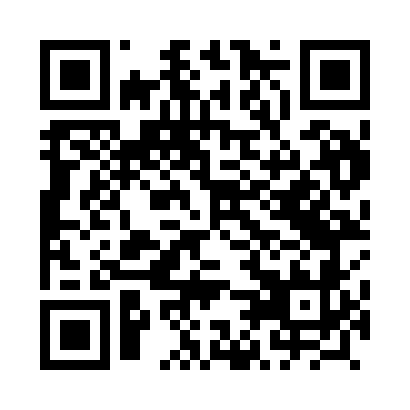 Prayer times for Chybie, PolandWed 1 May 2024 - Fri 31 May 2024High Latitude Method: Angle Based RulePrayer Calculation Method: Muslim World LeagueAsar Calculation Method: HanafiPrayer times provided by https://www.salahtimes.comDateDayFajrSunriseDhuhrAsrMaghribIsha1Wed3:015:2112:425:478:0410:132Thu2:585:1912:425:488:0510:163Fri2:555:1712:425:498:0710:194Sat2:525:1512:415:508:0810:215Sun2:495:1412:415:518:1010:246Mon2:465:1212:415:528:1110:277Tue2:435:1112:415:538:1310:308Wed2:395:0912:415:548:1410:339Thu2:365:0712:415:548:1610:3510Fri2:335:0612:415:558:1710:3811Sat2:305:0412:415:568:1910:4112Sun2:265:0312:415:578:2010:4413Mon2:255:0112:415:588:2110:4714Tue2:255:0012:415:598:2310:4915Wed2:244:5912:416:008:2410:5016Thu2:244:5712:416:008:2610:5117Fri2:234:5612:416:018:2710:5118Sat2:234:5512:416:028:2810:5219Sun2:224:5312:416:038:3010:5220Mon2:224:5212:416:048:3110:5321Tue2:214:5112:416:048:3210:5422Wed2:214:5012:416:058:3410:5423Thu2:214:4912:416:068:3510:5524Fri2:204:4812:426:078:3610:5525Sat2:204:4712:426:078:3710:5626Sun2:204:4612:426:088:3810:5627Mon2:194:4512:426:098:4010:5728Tue2:194:4412:426:098:4110:5829Wed2:194:4312:426:108:4210:5830Thu2:184:4212:426:118:4310:5931Fri2:184:4112:426:118:4410:59